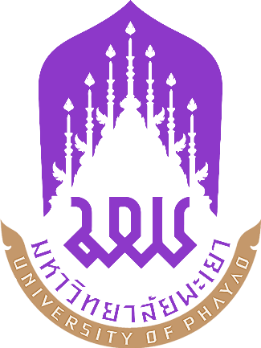 รายงานการประเมินตนเอง (Self-Assessment Report)ตามเกณฑ์คุณภาพการศึกษา เพื่อการดำเนินการที่เป็นเลิศ (EdPEx) ประจำปีการศึกษา 2566(1 มิถุนายน 2566 – 31 พฤษภาคม 2567)คณะ/วิทยาลัย ......................................มหาวิทยาลัยพะเยาจัดทำรายงาน วันที่………… เดือน …………… ปี พ.ศ. 2567สารบัญหน้าบทนำ : โครงร่างองค์กร 	       	ส่วนที่ 1 ลักษณะองค์กร 	       	 		ก. สภาพแวดล้อมขององค์กร 	       			ข. ความสัมพันธ์ระดับองค์กร 	          	ส่วนที่ 2 สถานการณ์ของสถาบัน 	       	ก. สภาพแวดล้อมด้านการแข่งขัน 	       	ข. บริบทเชิงกลยุทธ์ 	       	ค. ระบบการปรับปรุงผลการดำเนินการ 	       หมวด 1 การนำองค์กร 	      	1.1 การนำองค์กรโดยผู้นำระดับสูง 	      	1.2 การกำกับดูแลองค์กร และการสร้างประโยชน์ให้สังคม 	      หมวด 2 กลยุทธ์ 	      	2.1 การจัดทำกลยุทธ์ 	    		2.2 การนำกลยุทธ์ไปปฏิบัติ 	หมวด 3 ลูกค้า 		3.1 ความคาดหวังของลูกค้า 			3.2 ความผูกพันของลูกค้า 		หมวด 4 การวัด การวิเคราะห์ และการจัดการความรู้			4.1 การวัด วิเคราะห์ และปรัปบรุงผลการดำเนินการของสถาบัน 			4.2 การจัดการสารสนเทศ และการจัดการความรู้ 		หมวด 5 บุคลากร 			5.1 สภาพแวดล้อมด้านบุคลากร 	 		5.2 ความผูกพันของบุคลากร 		หมวด 6 ระบบปฏิบัติการ  	 		6.1 กระบวนการทำงาน 			6.2 ประสิทธิผลของการปฏิบัติการ 		สารบัญ (ต่อ)หน้าหมวด 7 ผลลัพธ์ 	  		7.1 ผลลัพธ์ด้านการเรียนรู้ของผู้เรียน และบริการที่ตอบสนองต่อลูกค้ากลุ่มอื่น 	และด้านกระบวนการ			7.2 ผลลัพธ์ด้านลูกค้า 			7.3 ผลลัพธ์ด้านบุคลากร 			7.4 ผลลัพธ์ด้านการนำองค์กร และการกำกับดูแลองค์กร 			7.5 ผลลัพธ์ด้านงบประมาณ การเงิน ตลาด และกลยุทธ์ 		สารบัญตารางตารางที่	หน้า xx	xxxxxxx  	   xx	xxxxxxx	 xx	xxxxxxx	   xx	xxxxxxx  	   xx	xxxxxxx  	   xx	xxxxxxx  	 xx	xxxxxxx  	  สารบัญภาพภาพที่	หน้า xx	xxxxxxx  	   xx	xxxxxxx	 xx	xxxxxxx	   xx	xxxxxxx  	   xx	xxxxxxx  	   xx	xxxxxxx  	 xx	xxxxxxx  	  คำอธิบายศัพท์หรือตัวย่อบทนำ : โครงร่างองค์กรP.1 ลักษณะองค์กร	คุณลักษณะสำคัญขององค์กรคืออะไรก. สภาพแวดล้อมขององค์กร    (1) 	การจัดการศึกษา วิจัย และบริการทางการศึกษาอื่น ๆ ที่สำคัญตามพันธกิจสถาบันมีการจัดการศึกษา วิจัย บริการ และตอบสนองต่อพันธกิจอื่น ๆ ที่สำคัญตามพันธกิจ อะไรบ้าง สถาบันใช้วิวิธีการอย่างไร ในการจัดการศึกษา วิจัย บริการ และตอบสนองพัพันธกิิจอื่น ๆความสำคัญเชิงเปรียบเทียบของแต่ละหลักสูตร วิจัย และบริการฯ ที่มีต่อความสำเร็จของสถาบันคืออะไรพิจารณาความสอดคล้องกับ 3.1ข(2) การจัดการศึกษา วิจัย และบริการฯ (Program and Service Offerings) และ 6.1ก การออกแบบการจัดการศึกษา วิจัย และบริการฯ และกระบวนการตาราง P.1-1 หลักสูตรและบริการ	(2) พันธกิจ วิสัยทัศน์ ค่านิยม และวัฒนธรรมพันธกิจ วิสัยทัศน์ ค่านิยม ของสถาบันคืออะไร คุณลักษณะของวัฒนธรรมองค์กรคืออะไร (ถ้ามี) สมรรถนะหลักของสถาบัน คืออะไร และมีความเกี่ยสวข้องอย่างไรกับพันธกิจของสถาบันพิจารณาความสอดคล้องกับ 1.1 การนำองค์กรโดยผู้นำระดับสูง 	(3) ลักษณะโดยรวมของบุคลากรกลุ่มและประเภทของบุคลากร ข้อกำหนดด้านวุฒิทางการทางการศึกษษของคณาจารย์/พนักงานในแต่ละกลุ่ม แต่ละประเภท มีอะไรบ้าง (พิจารณาความสอดคล้องกับ 5.1ก ขีดความสามารถและอัตรากำลังบุคลากร) ตาราง P.1-2 จำนวนบุคลากรสายวิชาการตาราง P.1-3 จำนวนบุคลากรสายสนับสนุนอะไรคือปัจจัยขับเคลื่อนที่สำคัญที่ทำให้บุคลากรผูกพันและเข้ามามีส่วนร่วมอย่างจริงจังเพื่อให้สถาบันบรรลุพันธกิจและวิสัยทัศน์ (พิจารณาความสอดคล้องกับ 5.2ก (1) ปัจจัยขับเคลื่อนความผูกพัน)								ตาราง P.1-4 ปัจจัยสำคัญที่มีผลต่อความผูกพันของบุคลากร ตาราง P.1-5 สวัสดิการ สิทธิประโยชน์ ข้อกำหนดพิเศษด้านสุขภาพและความปลอดภัย	(4) 	สินทรัพย์สถาบันมีอาคารสถานที่ อุปกรณ์ เทคโนโลยี และทรัพย์สินทางปัญญาที่สำคัญกับการบรรลุวิสัยทัศน์และพันธกิจ อะไรบ้าง (พิจารณาความสอดคล้องกับ 2.2(3) การจัดสรรทรัพยากร)ตาราง P.1-6 สินทรัพย์	(5) 	สภาวะแวดล้อมด้านกฎระเบียบข้อบังคับสถาบันดำเนินการภายใต้กฎระเบียบข้อบังคับที่สำคัญอะไรบ้างในด้านต่อไปนี้ 1) อาชีวอนามัยและความปลอดภัย  2) การรับรองมาตรฐาน/วิทยฐานะ (accreditation) / การรับรองคุณสมบัติหรือการขึ้นทะเบียน     (certification)3) มาตรฐานการศึกษา 4) กฎระเบียบข้อบังคับด้านสิ่งแวดล้อม การเงิน และด้านการจัดการศึกษา วิจัย และบริการฯพิจารณาความสอดคล้องกับ 
1.2ข(1) การปฏิบัติตามกฎหมาย กฎระเบียบ และการรับรองคุณภาพ
6.1ก(1) การจัดทำข้อกำหนดของการจัดการศึกษา วิจัย และบริการฯ และกระบวนการตาราง P.1-7 กฎระเบียบข้อบังคับข.	ความสัมพันธ์ระดับองค์กร	(1) 	โครงสร้างองค์กร โครงสร้างการนำองค์กร (Leadership Structure) และการกำกับดูแลองค์กร (GOVERNANCE Structure) 
มีลักษณะอย่างไรโครงสร้างและกลไกระบบการนำองค์กร (LEADERSHIP SYSTEM) มีอะไรบ้างระบบการรายงานระหว่างคณะกรรมการกำกับดูแลองค์กรผู้นำระดับสูง และองค์กรแม่ มีลักษณะเช่นใดพิจารณาความสอดคล้องกับ 1.2ก(1) ระบบการกำกับดูแลองค์กร (GOVERNANCE System)	(2)	ผู้เรียน ลูกค้ากลุ่มอื่น และผู้มีส่วนได้ส่วนเสียส่วนตลาด ผู้เรียน ลูกค้ากลุ่มอื่น และกลุ่มผู้มีส่วนได้ส่วนเสียที่สำคัญของสถาบันมีอะไรบ้าง (พิจารณา	ความสอดคล้องกับ 3.1ข(1) การจำแนกกลุ่มผู้เรียนและลูกค้ากลุ่มอื่น)มีความต้องการและความคาดหวังที่สำคัญอะไรต่อการจัดการศึกษา วิจัย และบริการฯ การบริการสนับสนุน และการปฏิบัติการ  อะไรคือความแตกต่างในความต้องการและความคาดหวังของแต่ละกลุ่ม (ผลจากการดำเนินงานตาม 3.1ก การรับฟังผู้เรียนและลูกค้ากลุ่มอื่น และ 3.1ข(2) การจัดการศึกษา วิจัย และบริการฯ)ตาราง P.1-8 ประเภทผู้เรียน ลูกค้ากลุ่มอื่น ผู้มีส่วนได้ส่วนเสีย ความต้องการและความคาดหวัง	(3) 	ผู้ส่งมอบ คู่ความร่วมมือที่เป็นทางการและไม่เป็นทางการผู้ส่งมอบ คู่ความร่วมมือที่เป็นทางการและไม่เป็นทางการที่สำคัญมีใครบ้างมีบทบาทอย่างไรต่อ การสร้างหลักสูตรและการดำเนินการจัดการศึกษา วิจัย และบริการฯมีบทบาทอย่างไรต่อ การเสริมสร้างความสามารถในการแข่งขันของสถาบัน กลุ่มต่างๆ เหล่านี้มีส่วนช่วยและร่วมทำให้เกิดนวัตกรรมของสถาบันอย่างไร (พิจารณาความสอดคล้องกับ กับ 6.1ง การจัดการนวัตกรรม)สถาบันมีข้อกำหนดที่สำคัญของเครือข่ายอุปทาน (supply-network) อะไรบ้าง (พิจารณาความสอดคล้องกับ 6.1ค การจัดการเครือข่ายอุปทาน)ตาราง P.1-9  ผู้ส่งมอบ บทบาทและข้อกำหนดในการปฏิบัติงานร่วมกันตาราง P.1-10 คู่ความร่วมมือ บทบาทและข้อกำหนดในการปฏิบัติงานร่วมกันP.2 สถานการณ์ของสถาบัน	สถานการณ์เชิงกลยุทธ์ของสถาบันคืออะไรก.	สภาพแวดล้อมด้านการแข่งขัน	(1)	ตำแหน่งในการแข่งขัน ให้อธิบายขนาดและการเติบโตของสถาบัน เมื่อเปรียบเทียบกับองค์กรในธุรกิจหรือตลาดเดียวกัน คู่แข่งมีจำนวนเท่าไรและประเภทอะไรบ้าง 	(2)	การเปลี่ยนแปลงความสามารถในการแข่งขัน การเปลี่ยนแปลที่สำคัญ (ถ้ามี) ซึ่งมีผลต่อสถานการณ์การแข่งขันของสถาบัน รวมถึงการเปลี่ยนแปลงที่สร้างโอกาสสำหรับการสร้างนวัตกรรมและความร่วมมือคืออะไร 	(3)	แหล่งข้อมูลเชิงเปรียบเทียบระบุแหล่งที่มาที่สำคัญสำหรับข้อมูลเชิงเปรียบเทียบและเชิงแข่งขันในธุรกิจเดียวกัน รวมทั้งข้อมูลเชิงเปรียบเทียบที่สำคัญจากธุรกิจอื่น (พิจารณาข้อมูลที่สำคัญควรมีความสอดคล้องกับ หมวด 7 ผลลัพธ์) สถาบันมีข้อจำกัดอะไรบ้าง (ถ้ามี) ในการได้มาซึ่งข้อมูล หรือข้อจำกัดในการใช้ประโยชน์จากข้อมูลเหล่านี้ ข.	บริบทเชิงกลยุทธ์ระบุความท้าทายเชิงกลยุทธ์และความได้เปรียบเชิงกลยุทธ์ที่สำคัญ (พิจารณาความสอดคล้อง 2.1ก(3) 
การพิจารณากลยุทธ์) ค. 	ระบบการปรับปรุงผลการดำเนินการระบุการปรับปรุงผลการดำเนินการรวมถึงกระบวนการของสถาบัน สำหรับการประเมินผลและการปรับปรุงโครงการและกระบวนการของสถาบันที่สำคัญหมวด 1 การนำองค์กร		เขียนอธิบายถึงกระบวนการดำเนินงานตามข้อคำถามในแต่ละข้อครอบคลุมทั้ง การวางแผนของแต่ละกระบวนการ การนำแผนที่วางไว้ไปปฏิบัติ การทบทวนการดำเนินการ และการปรับปรุง โดย ระบุข้อมูลให้เห็นว่า ใคร ทำอะไร อย่างไร เมื่อไหร่ ผลอย่างไร (แสดงในหมวด 7 ที่เกี่ยวข้อง) ปรับปรุงได้ อย่างไร1.1 	การนำองค์กรโดยผู้นำระดับสูง		ผู้นำระดับสูงนำองค์กรอย่างไร	ก.	วิสัยทัศน์ ค่านิยม และพันธกิจ		(1)	กำหนดวิสัยทัศน์และค่านิยม		(2) 	การส่งเสริมการประพฤติปฏิบัติตามกฎหมายและอย่างมีจริยธรรม	ข.	การสื่อสาร	ค.	พันธกิจและผลการดำเนินการของสถาบัน		(1)	การสร้างสภาวะแวดล้อมเพื่อความสำเร็จ		(2) 	การทำให้เกิดการมุ่งเน้นการปฏิบัติอย่างจริงจัง1.2	การกำกับดูแลองค์กรและการสร้างประโยชน์ให้สังคม		ดำเนินการอย่างไรในการกำกับดูแลองค์กรและสร้างประโยชน์ให้สังคม 	ก.	การกำกับดูแลองค์กร		(1) 	ระบบการกำกับดูแลองค์กร		(2) 	การประเมินผลการดำเนินการ	ข.	การประพฤติปฏิบัติตามกฎหมายและอย่างมีจริยธรรม		(1)	การปฏิบัติตามกฎหมาย กฎระเบียบ และการรับรองคุณภาพ		(2) 	การประพฤติปฏิบัติอย่างมีจริยธรรม	ค.	การสร้างประโยชน์ให้สังคม		(1) 	ความผาสุกของสังคม		(2) 	การสนับสนุนชุมชนหมวด 2 กลยุทธ์		เขียนอธิบายถึงกระบวนการดำเนินงานตามข้อคำถามในแต่ละข้อครอบคลุมทั้ง การวางแผนของแต่ละกระบวนการ การนำแผนที่วางไว้ไปปฏิบัติ การทบทวนการดำเนินการ และการปรับปรุง โดย ระบุข้อมูลให้เห็นว่า ใคร ทำอะไร อย่างไร เมื่อไหร่ ผลอย่างไร (แสดงในหมวด 7 ที่เกี่ยวข้อง) ปรับปรุงได้ อย่างไร2.1 	การจัดทำกลยุทธ์		มีวิธีการอย่างไรในการจัดทำกลยุทธ์	ก.	กระบวนการจัดทำกลยุทธ์		(1)	กระบวนการวางแผนกลยุทธ์		(2) 	นวัตกรรม		(3) 	การวิเคราะห์และกำหนดกลยุทธ์		(4) 	ระบบงานและสมรรถนะหลัก	ข.	วัตถุประสงค์เชิงกลยุทธ์		(1) 	วัตถุประสงค์เชิงกลยุทธ์ที่สำคัญ                 ให้แสดงกลยุทธ์ที่สำคัญที่ได้จากกระบวนการและทำให้เกิดการเปลี่ยนแปลงสู่ความเป็นเลิศ		(2) 	การพิจารณาวัตถุประสงค์เชิงกลยุทธ์2.2	การนำกลยุทธ์ไปปฏิบัติ		นำกลยุทธ์ไปสู่การปฏิบัติอย่างไร	ก.	การจัดทำแผนปฏิบัติการและการถ่ายทอดสู่การปฏิบัติ		(1) 	แผนปฏิบัติการ			ให้แสดงแผนระยะสั้น ระยะยาวที่สำคัญสอดคล้องกับกลยุทธ์ที่สำคัญ		(2) 	การนำแผนปฏิบัติการไปใช้		(3) 	การจัดสรรทรัพยากร		(4) 	แผนด้านบุคลากร			ให้แสดงถึงแผนกำลังคนและพัฒนาบุคลากรที่กำหนดให้ส่งเสริมกลยุทธ์และแผนปฏิบัติการที่กำหนดไว้		(5) 	ตัววัดผลการดำเนินการให้แสดงตัวชี้วัดที่สำคัญที่ใช้บ่งชี้ความสำเร็จของแผนปฏิบัติการที่สำคัญตามกลยุทธ์ และผลการดำเนินงานที่คาดหวังไว้ว่าเป็นอย่างไร		(6) 	การคาดการณ์ผลการดำเนินการให้แสดงตัวชี้วัดที่สำคัญที่ใช้บ่งชี้ความสำเร็จของแผนปฏิบัติการที่สำคัญตามกลยุทธ์ และผลการดำเนินงานที่คาดหวังไว้ว่าเป็นอย่างไร	ข.	การปรับเปลี่ยนแผนปฏิบัติการหมวด 3 ลูกค้า		เขียนอธิบายถึงกระบวนการดำเนินงานตามข้อคำถามในแต่ละข้อครอบคลุมทั้ง การวางแผนของแต่ละกระบวนการ การนำแผนที่วางไว้ไปปฏิบัติ การทบทวนการดำเนินการ และการปรับปรุง โดย ระบุข้อมูลให้เห็นว่า ใคร ทำอะไร อย่างไร เมื่อไหร่ ผลอย่างไร (แสดงในหมวด 7 ที่เกี่ยวข้อง) ปรับปรุงได้ อย่างไร3.1	ความคาดหวังของลูกค้า		มีวิธีการอย่างไรในการรับฟังผู้เรียนและลูกค้ากลุ่มอื่น และกำหนดการจัดการศึกษา วิจัย และบริการฯ 
เพื่อตอบสนองความต้องการของผู้เรียนและลูกค้ากลุ่มอื่นอย่างไร 	ก.	การรับฟังผู้เรียนและลูกค้ากลุ่มอื่น		(1) 	ผู้เรียนและลูกค้ากลุ่มอื่นที่มีอยู่ในปัจจุบัน		(2) 	ผู้เรียนและลูกค้ากลุ่มอื่นที่พึงมี	ข.	การจำแนกกลุ่มผู้เรียนและลูกค้ากลุ่มอื่น และการกำหนดการจัดการศึกษา วิจัย และบริการฯ		(1) 	การจำแนกกลุ่มผู้เรียนและลูกค้ากลุ่มอื่น		(2) 	การจัดการศึกษา วิจัย และบริการฯ3.2	ความผูกพันของลูกค้า		มีวิธีการอย่างไรในการสร้างความสัมพันธ์กับผู้เรียนและลูกค้ากลุ่มอื่น และประเมินความพึงพอใจและ
ความผูกพันอย่างไร 	ก. ความสัมพันธ์และการสนับสนุนผู้เรียนและลูกค้ากลุ่มอื่น ๆ		(1) 	การจัดการความสัมพันธ์		(2) 	การเข้าถึงและการสนับสนุนผู้เรียนและลูกค้ากลุ่มอื่น 		(3) 	การจัดการข้อร้องเรียน	ข. การค้นหาความพึงพอใจและความผูกพันของผู้เรียนและลูกค้ากลุ่มอื่น		(1) 	ความพึงพอใจ ความไม่พึงพอใจ และความผูกพัน		(2) 	ความพึงพอใจเปรียบเทียบกับองค์กรอื่น	ค.	การใช้ข้อมูลเสียงของลูกค้าและตลาดหมวด 4 การวัด การวิเคราะห์ และการจัดการความรู้		เขียนอธิบายถึงกระบวนการดำเนินงานตามข้อคำถามในแต่ละข้อครอบคลุมทั้ง การวางแผนของแต่ละกระบวนการ การนำแผนที่วางไว้ไปปฏิบัติ การทบทวนการดำเนินการ และการปรับปรุง โดย ระบุข้อมูลให้เห็นว่า ใคร ทำอะไร อย่างไร เมื่อไหร่ ผลอย่างไร (แสดงในหมวด 7 ที่เกี่ยวข้อง) ปรับปรุงได้ อย่างไร4.1	การวัด วิเคราะห์ และปรับปรุงผลการดำเนินการของสถาบัน		มีวิธีการอย่างไรในการวัด วิเคราะห์ และเพื่อนำมาปรับปรุงผลการดำเนินการ 	ก.	การวัดผลการดำเนินการ		(1)	ตัววัดผลการดำเนินการ		(2)	ข้อมูลเชิงเปรียบเทียบ		(3)	ความคล่องตัวของการวัดผล	ข.	การวิเคราะห์และทบทวนผลการดำเนินการ	ค.	การปรับปรุงผลการดำเนินการ		(1)	ผลการดำเนินการในอนาคต		(2)	การปรับปรุงอย่างต่อเนื่องและการสร้างนวัตกรรม4.2	การจัดการสารสนเทศและการจัดการความรู้		มีวิธีการอย่างไรในการจัดการสารสนเทศและสินทรัพย์ทางความรู้ 	ก.	ข้อมูลและสารสนเทศ 		(1)	คุณภาพ		(2)	ความพร้อมใช้	ข.	ความรู้ของสถาบัน		(1)	การจัดการความรู้		(2)	วิธีการปฏิบัติที่เป็นเลิศ		(3)	การเรียนรู้ระดับสถาบันหมวด 5 บุคลากร		เขียนอธิบายถึงกระบวนการดำเนินงานตามข้อคำถามในแต่ละข้อครอบคลุมทั้ง การวางแผนของแต่ละกระบวนการ การนำแผนที่วางไว้ไปปฏิบัติ การทบทวนการดำเนินการ และการปรับปรุง โดย ระบุข้อมูลให้เห็นว่า ใคร ทำอะไร อย่างไร เมื่อไหร่ ผลอย่างไร (แสดงในหมวด 7 ที่เกี่ยวข้อง) ปรับปรุงได้ อย่างไร5.1	สภาวะแวดล้อมด้านบุคลากร 		มีวิธีการอย่างไรในการสร้างสภาพแวดล้อมด้านบุคลากรที่เกื้อหนุนและมีประสิทธิผล	ก.	ขีดความสามารถและอัตรากำลังบุคลากร		(1)	ความจำเป็นด้านขีดความสามารถและอัตรากำลัง		(2)	บุคลากรใหม่		(3)	การจัดการการเปลี่ยนแปลงด้านบุคลากร		(4)	การทำงานให้บรรลุผล	ข.	บรรยากาศการทำงานของบุคลากร		(1)	สภาวะแวดล้อมของการทำงาน		(2)	นโยบายและสิทธิประโยชน์สำหรับบุคลากร5.2	ความผูกพันของบุคลากร		มีวิธีการอย่างไรในการสร้างความผูกพันกับบุคลากร เพื่อให้มีผลการดำเนินการที่โดดเด่น	ก.	การประเมินความผูกพันของบุคลากร		(1)	ปัจจัยขับเคลื่อนความผูกพัน		(2)	การประเมินความผูกพัน	ข.	วัฒนธรรมองค์กร	ค.	การจัดการผลการปฏิบัติงานและการพัฒนา		(1)	การจัดการผลการปฏิบัติงาน		(2)	การพัฒนาผลการปฏิบัติงาน		(3)	ประสิทธิผลของการเรียนรู้และการพัฒนา		(4)	ความก้าวหน้าในอาชีพการงานหมวด 6 ระบบปฏิบัติการ		เขียนอธิบายถึงกระบวนการดำเนินงานตามข้อคำถามในแต่ละข้อครอบคลุมทั้ง การวางแผนของแต่ละกระบวนการ การนำแผนที่วางไว้ไปปฏิบัติ การทบทวนการดำเนินการ และการปรับปรุง โดย ระบุข้อมูลให้เห็นว่า ใคร ทำอะไร อย่างไร เมื่อไหร่ ผลอย่างไร (แสดงในหมวด 7 ที่เกี่ยวข้อง) ปรับปรุงได้ อย่างไร6.1	กระบวนการทำงาน		มีวิธีการออกแบบ จัดการและปรับปรุง การจัดการศึกษา วิจัยและบริการฯ และกระบวนการทำงานที่สำคัญอย่างไร 	ก.	การออกแบบการจัดการศึกษา วิจัยและบริการฯ และกระบวนการ		(1)	การจัดทำข้อกำหนดของการจัดการศึกษา วิจัยและบริการฯ และกระบวนการ		(2)	กระบวนการทำงานที่สำคัญ			 แสดง key working process ที่ส่งเสริมการบรรลุกลยุทธ์		(3)	แนวคิดในการออกแบบ	ข.	การจัดการและการปรับปรุงกระบวนการ		(1)	การนำกระบวนการไปสู่การปฏิบัติ		(2)	กระบวนการสนับสนุน		(3)	การปรับปรุงการจัดการศึกษา วิจัยและบริการฯ และกระบวนการ	ค.	การจัดการเครือข่ายอุปทาน	ง.	การจัดการนวัตกรรม6.2	ประสิทธิผลของการปฏิบัติการ		ทำให้มั่นใจได้อย่างไรว่าการปฏิบัติการต่าง ๆ มีการบริหารจัดการอย่างมีประสิทธิผล	ก.	ประสิทธิภาพและประสิทธิผลของกระบวนการ	ข.	ความปลอดภัยและการรักษาความปลอดภัยบนโลกโซเบอร์	ค.	การเตรียมพร้อมด้านความปลอดภัยและภาวะฉุกเฉิน		(1)	ความปลอดภัย		(2)	ความต่อเนื่องทางธุรกิจหมวด 7 ผลลัพธ์		เขียนอธิบายในทุกหัวข้อ โดยการแสดงผลการดำเนินที่สอดคล้องกับตัวชี้วัด ในแต่ละหมวดที่ระบุไว้ พร้อมแสดงผลการดำเนินการย้อนหลัง 3 – 5 ปี เพื่ออธิบายให้เห็น ระดับการดำเนินการปัจจุบันเทียบกับเป้าหมาย แนวโน้มการดำเนินการเทียบการดำเนินการย้อนหลัง การเปรียบเทียบตัวเองคู่เทียบและการปรับปรุงการดำเนินการจากผลลัพธ์7.1	ผลลัพธ์ด้านการเรียนรู้ของผู้เรียน และบริการที่ตอบสนองต่อลูกค้ากลุ่มอื่น และด้านกระบวนการ		ผลลัพธ์ด้านการเรียนรู้ของผู้เรียนและบริการที่ตอบสนองต่อลูกค้ากลุ่มอื่น และด้านประสิทธิผลกระบวนการเป็นอย่างไร ผลลัพธ์ด้านการเรียนรู้ของผู้เรียนและด้านบริการที่มุ่งเน้นลูกค้า	ข.	ผลลัพธ์ด้านประสิทธิผลของกระบวนการทำงาน		(1)	ประสิทธิภาพและประสิทธิผลของกระบวนการ		(2)	ความปลอดภัยและการเตรียมพร้อมต่อภาวะฉุกเฉิน	ค.	ผลลัพธ์ด้านการจัดการเครือข่ายอุปทาน7.2	ผลลัพธ์ด้านลูกค้า		ผลลัพธ์การดำเนินการด้านการมุ่งเน้นลูกค้าเป็นอย่างไร		ก.	ผลลัพธ์ด้านการมุ่งเน้นผู้เรียนและลูกค้ากลุ่มอื่น		(1)	ความพึงพอใจของผู้เรียนและลูกค้ากลุ่มอื่น		(2)	ความผูกพันของผู้เรียนและลูกค้ากลุ่มอื่น7.3	ผลลัพธ์ด้านบุคลากร		ผลการดำเนินการด้านการมุ่งเน้นบุคลากรมีอะไรบ้าง	ก.	ผลลัพธ์ด้านการมุ่งเน้นบุคลากร		(1)	ขีดความสามารถและอัตรากำลังบุคลากร		(2)	บรรยากาศการทำงาน		(3)	ความผูกพันของบุคลากร		(4)	การพัฒนาบุคลากร7.4	ผลลัพธ์ด้านการนำองค์กรและการกำกับดูแลองค์กร		ผลลัพธ์ด้านการนำองค์กรและการกำกับดูแลองค์กรเป็นอย่างไร 	ก.	ผลลัพธ์ด้านการนำองค์กร การกำกับดูแลองค์กร และการสร้างประโยชน์ให้สังคม		(1)	การนำองค์กร		(2)	การกำกับดูแลองค์กร		(3)	กฎหมาย กฎระเบียบ ข้อบังคับ และการรับรองคุณภาพ		(4)	จริยธรรม		(5)	สังคม7.5	ผลลัพธ์ด้านงบประมาณ การเงิน ตลาด และกลยุทธ์		ผลลัพธ์การดำเนินการด้านความมั่นคงทางการเงินและการนำกลยุทธ์ไปปฏิบัติเป็นอย่างไร 	ก.	ผลลัพ์ด้านงบประมาณ การเงิน และตลาด		(1)	ผลการดำเนินการด้านงบประมาณและการเงิน		(2)	ผลการดำเนินการด้านตลาด	ข.	ผลลัพธ์ด้านการนำกลยุทธ์ไปปฏิบัติคำศัพท์/ตัวย่อคำอธิบายศัพท์พันธกิจหลักสูตรและบริการความสำคัญต่อความสำเร็จกลไกการส่งมอบสายวิชาการจำนวน(คน)วุฒิการศึกษา (คน)วุฒิการศึกษา (คน)วุฒิการศึกษา (คน)อายุ (ปี)อายุ (ปี)อายุ (ปี)อายุ (ปี)ระยะเวลาการทำงาน (ปี)ระยะเวลาการทำงาน (ปี)ระยะเวลาการทำงาน (ปี)ระยะเวลาการทำงาน (ปี)ตำแหน่งทางวิชาการ (คน)ตำแหน่งทางวิชาการ (คน)ตำแหน่งทางวิชาการ (คน)ตำแหน่งทางวิชาการ (คน)ตำแหน่งทางวิชาการ (คน)สายวิชาการจำนวน(คน)ตรีโทเอก20-3940-55>55≤5≤56-15>15ศ.ศ.รศ.ผศ.อ.สายสนับสนุนจำนวน(คน)วุฒิการศึกษา (คน)วุฒิการศึกษา (คน)วุฒิการศึกษา (คน)อายุ (ปี)อายุ (ปี)อายุ (ปี)ระยะเวลาการทำงาน (ปี)ระยะเวลาการทำงาน (ปี)ระยะเวลาการทำงาน (ปี)ตำแหน่งทางวิชาการ (คน)ตำแหน่งทางวิชาการ (คน)ตำแหน่งทางวิชาการ (คน)ตำแหน่งทางวิชาการ (คน)สายสนับสนุนจำนวน(คน)ตรีโทเอก20-3940-55>55≤56-15>15ศ.รศ.ผศ.อ.ปัจจัยสายวิชาการสายสนับสนุนความก้าวหน้าในสายงานค่าตอบแทนและสวัสดิการของพนักงานความสุขในการทำงานสิ่งแวดล้อมที่ดีความชัดเจนของงานที่ได้รับมอบหมายตามตำแหน่งงานประเด็นรายละเอียดสวัสดิการ สิทธิประโยชน์ข้อกำหนดพิเศษด้านสุขภาพข้อกำหนดด้านความปลอดภัยประเด็นรายละเอียดอาคาร สถานที่ครุภัณฑ์/อุปกรณ์ที่สำคัญด้านกฎหมาย/ระเบียบ/มาตรฐานการจัดการศึกษาการวิจัยและบริการวิชาการการบริหารผู้เรียน ลูกค้ากลุ่มอื่น และผู้มีส่วนได้ส่วนเสียความต้องการ/ความคาดหวังการจัดการศึกษาการจัดการศึกษาผู้เรียน 	นิสิตระดับปริญญาตรี	นิสิตระดับบัณฑิตศึกษา	ผู้เรียนหลักสูตรระยะสั้นผู้ปกครองโรงเรียนผู้ใช้บัณฑิตศิษย์เก่านักเรียนมัธยมศึกษาปีที่ 6ด้านการวิจัยด้านการวิจัยผู้ให้ทุนวิจัยผู้ได้รับประโยชน์จากการวิจัย (ชุมชน ผู้ประกอบการ)ด้านการบริการวิชาการและวิชาชีพด้านการบริการวิชาการและวิชาชีพผู้สนับสนุนงบประมาณผู้รับประโยชน์จาการบริการวิชาการและวิชาชีพ (ชุมชน ผู้ประกอบการ)ผู้รับบริการด้านสุขภาพด้านทำนุบำรุงศิลปะและวัฒนธรรมด้านทำนุบำรุงศิลปะและวัฒนธรรมผู้รับบริการด้านทำนุบำรุงศิลปะและวัฒนธรรมผู้ส่งมอบบทบาทข้อกำหนดที่สำคัญวิธีการสื่อสารด้านการจัดการศึกษาด้านการจัดการศึกษาด้านการจัดการศึกษาด้านการจัดการศึกษาด้านการวิจัยด้านการวิจัยด้านการวิจัยด้านการวิจัยด้านการบริการวิชาการและทำนุบำรุงศิลปะและวัฒนธรรมด้านการบริการวิชาการและทำนุบำรุงศิลปะและวัฒนธรรมด้านการบริการวิชาการและทำนุบำรุงศิลปะและวัฒนธรรมด้านการบริการวิชาการและทำนุบำรุงศิลปะและวัฒนธรรมคู่ความร่วมมือบทบาทข้อกำหนดที่สำคัญวิธีการสื่อสารด้านการจัดการศึกษาด้านการจัดการศึกษาด้านการจัดการศึกษาด้านการจัดการศึกษาด้านการวิจัยด้านการวิจัยด้านการวิจัยด้านการวิจัยด้านการบริการวิชาการและทำนุบำรุงศิลปะและวัฒนธรรมด้านการบริการวิชาการและทำนุบำรุงศิลปะและวัฒนธรรมด้านการบริการวิชาการและทำนุบำรุงศิลปะและวัฒนธรรมด้านการบริการวิชาการและทำนุบำรุงศิลปะและวัฒนธรรม